Professora: Juliana do Carmo Esteves RodriguesTurma:Maternal II						Turno: VespertinoPeríodo: 22 a 26 de junhoOlá meus queridos, espero que todos estejam bem! A higiene pessoal é muito importante para nosso bem estar físico e social. Uma boa higiene bucal é muito importante para manter nossos dentes saudáveis, pois são muito importantes para falar bem e mastigar corretamente os alimentos. Por isso essa semana a sugestão de atividade é estimular a criança a escovação dos dentes.Atividade: HIGIENE: “Conhecendo Hábitos Saudáveis”Objetivos:(EI02EO01) Demonstrar atitudes de cuidado e solidariedade na interação com crianças e adultos.(EI02EO02) Demonstrar imagem positiva de si e confiança em sua capacidade para enfrentar dificuldades e desafios.(EI02EO05) Perceber que as pessoas têm características físicas diferentes, respeitando essas diferenças.(EI02CG04) Demonstrar progressiva independência no cuidado do seu corpo.(EI02CG05) Desenvolver progressivamente as habilidades manuais, adquirindo controle para desenhar, pintar, rasgar, folhear, entre outros.(EI02TS02) Utilizar materiais variados com possibilidades de manipulação (argila, massa de modelar), explorando cores, texturas, superfícies, planos, formas e volumes ao criar objetos tridimensionais.(EI02EF01) Dialogar com crianças e adultos, expressando seus desejos, necessidades, sentimentos e opiniões.Desenvolvimento:Assistir a dramatização de palitoches sobre a higiene bucal e como fazer a escovação correta.https://www.youtube.com/watch?v=OzCYFIzdcV4&t=6sLevar a criança em frente ao espelho para observar seus dentinhos. Em família, observar os dentes de cada um. Explicar para a criança que devemos escovar os dentes sempre após as refeições e após consumir alimentos açucarados como: doces, bolos, chicletes, refrigerante.... Colocar massinha de modelar em pecinhas de lego e retirar a massinha com linha ou barbante, simulando o uso do fio dental nos dentes, conforme exemplo na foto.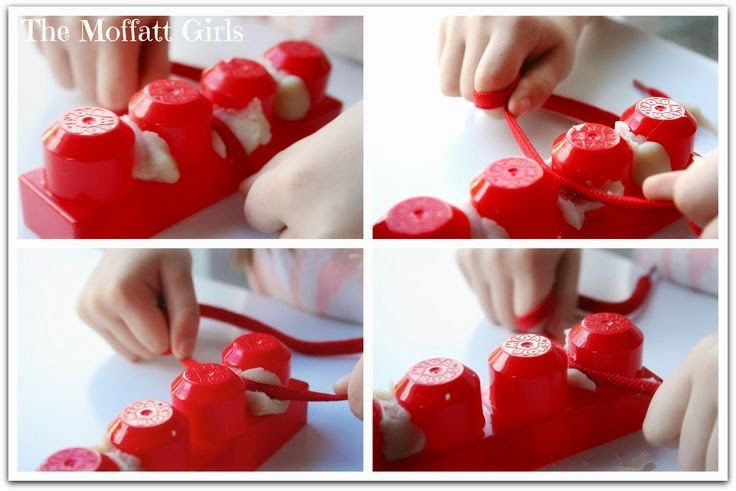 Realizar a escovação, primeiro deixar a criança escovar sozinha, depois a mamãe ou o papai completa a escovação, lembrando que não é aconselhável usar pasta dental nesta faixa etária, pois as crianças podem ingeri-la.Desenhar em uma folha de papel dois dentes um feliz e o outro triste (se preferir pode ser um dente em cada folha). Recortar de revistas ou jornais imagens de alimentos saudáveis que deixam o dente feliz e alimentos não saudáveis que deixam o dente triste, colar no dente desenhado. Quem não encontrar as imagens, pode desenhar para a criança pintar.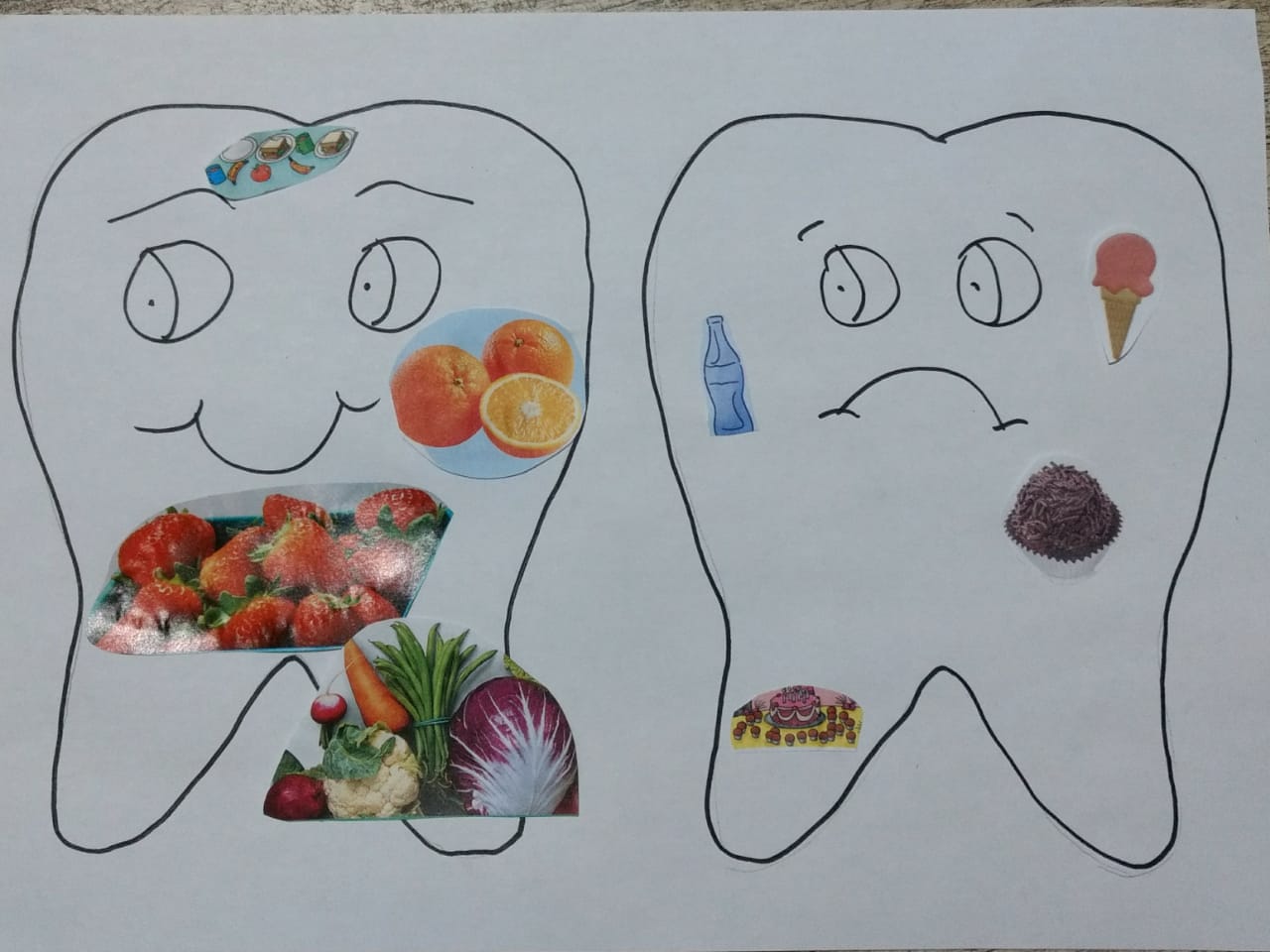 Orientação aos Pais: Sabemos que a higiene bucal é muito importante antes mesmo de aparecer os primeiros dentes, por isso senhores pais expliquem e ensinem seus filhos a manter uma boa higiene bucal, quando as crianças comem guloseimas, devem escovar os dentinhos para que não fiquem cariados. A visita ao dentista deve ser regularmente, a partir do surgimento do primeiro dentinho, de 6 em 6 meses, mesmo que a criança não tenha dor. Espero que gostem das atividades! A professora aguarda ansiosa pelas fotos e vídeos dos nossos pequenos!  Fiquem bem!!!Prof Juliana